City of EscondidoPRIORITY DEVELOPMENT PROJECT (PDP) SWQMP[INSERT PROJECT NAME][INSERT RECORD ID (PERMIT) NUMBERS][INSERT PROJECT ADDRESS][INSERT PROJECT CITY, STATE ZIP CODE]ASSESSOR'S PARCEL NUMBER(S):[INSERT APN(S)]ENGINEER OF WORK:____________________________________________________________________________[INSERT CIVIL ENGINEER'S NAME AND PE NUMBER HERE, PROVIDE WET SIGNATURE AND STAMP ABOVE LINE]PREPARED FOR:[INSERT APPLICANT NAME][INSERT ADDRESS][INSERT CITY, STATE ZIP CODE][INSERT TELEPHONE NUMBER]PDP SWQMP PREPARED BY:[INSERT COMPANY NAME][INSERT ADDRESS][INSERT CITY, STATE ZIP CODE][INSERT TELEPHONE NUMBER]DATE OF SWQMP:[INSERT MONTH, DAY, YEAR]	PLANS PREPARED BY:	SWQMP APPROVED BY:	[INSERT CIVIL ENGINEER OR ARCHITECT]	[FOR CITY STAFF ONLY]	[INSERT ADDRESS]		[INSERT CITY, STATE ZIP CODE]	[INSERT TELEPHONE NUMBER]	APPROVAL DATE: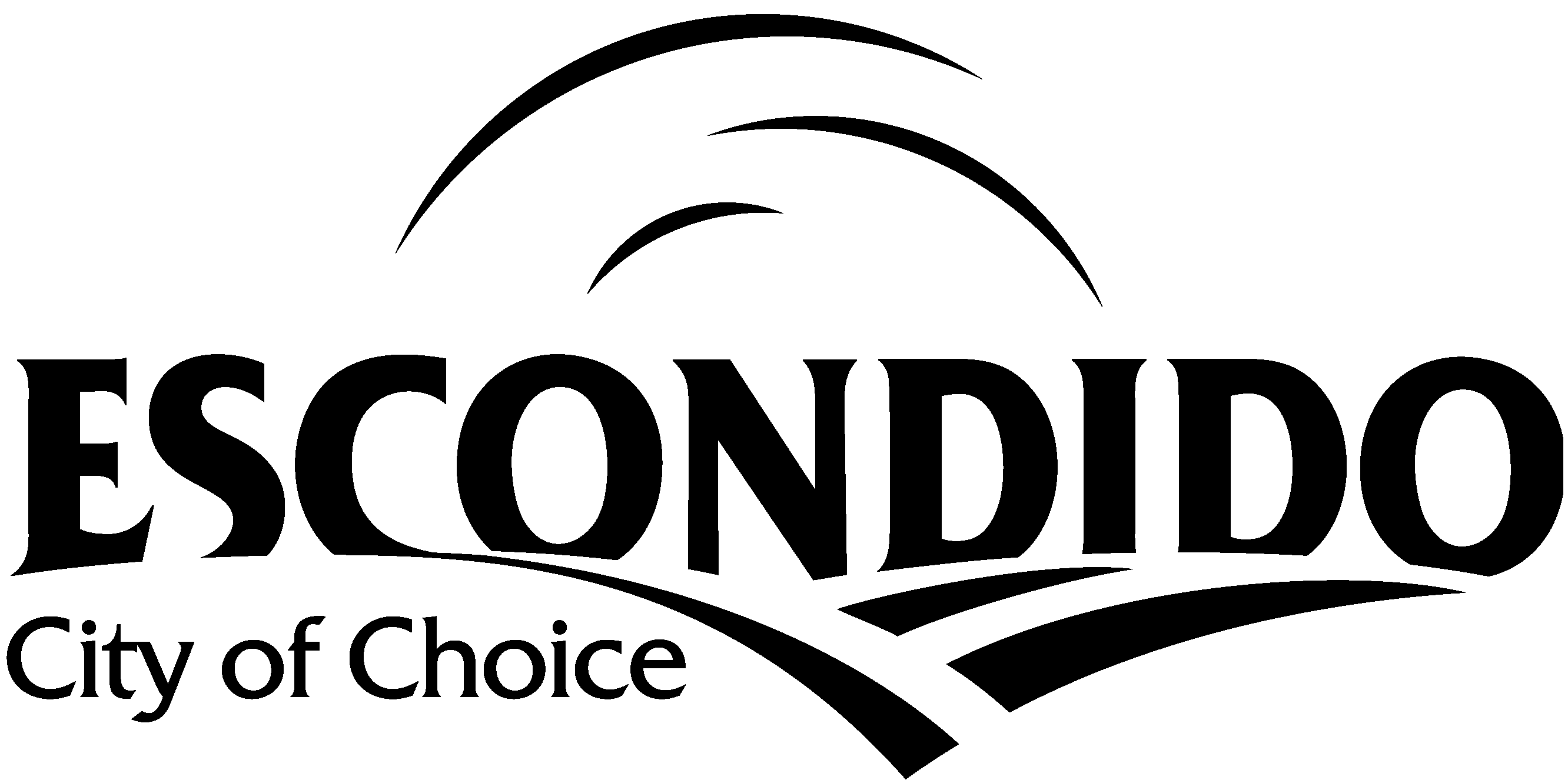 This page was left intentionally blank.ATTACHMENTSAttachment 1: Backup for PDP Pollutant Control BMPsAttachment 1a: Storm Water Pollutant Control Worksheet Calculations (Worksheet B.2-1 DCV, Form I-4)Attachment 1b: Form I-5, Categorization of Infiltration Feasibility ConditionAttachment 1c: Form I-6, Factor of Safety and Design Infiltration Rate WorksheetAttachment 1d: Drainage Management Area (DMA) ExhibitAttachment 1e: Individual Structural BMP DMA MapbookAttachment 2: Backup for PDP Hydromodification Control MeasuresAttachment 2a: Flow Control Facility DesignAttachment 2b: Hydromodification Management ExhibitAttachment 2c: Management of Critical Coarse Sediment Yield AreasAttachment 2d: Geomorphic Assessment of Receiving Channels (optional)Attachment 2e: Vector Control Plan (if applicable)Attachment 3: Structural BMP Maintenance PlanAttachment 3a: Structural BMP Maintenance Thresholds and ActionsAttachment 3b: Draft Maintenance Agreements / Notifications (when applicable)Attachment 4: City of Escondido PDP Structural BMP VerificationAttachment 5: Copy of Plan Sheets Showing Permanent Storm Water BMPsACRONYMSACP		Alternative Compliance ProjectAPN		Assessor's Parcel NumberBMP		Best Management PracticeDMA		Drainage Management AreaEOW		Engineer of WorkHMP		Hydromodification Management PlanHSG		Hydrologic Soil GroupMS4		Municipal Separate Storm Sewer SystemN/A		Not ApplicablePDP		Priority Development ProjectPE		Professional EngineerSC		Source ControlSD		Site DesignSDRWQCB	San Diego Regional Water Quality Control BoardSIC		Standard Industrial ClassificationSWDM		Storm Water Design ManualSWQMP	Storm Water Quality Management PlanWMAA		Watershed Management Area AnalysisWQIP		Water Quality Improvement Plan PDP SWQMP PREPARER'S CERTIFICATION PAGEProject Name: [Insert Project Name]Permit Application Number: [Insert Permit Application Number]PREPARER'S CERTIFICATIONI hereby declare that I am the Engineer in Responsible Charge of design of storm water best management practices (BMPs) for this project, and that I have exercised responsible charge over the design of the BMPs as defined in Section 6703 of the Business and Professions Code, and that the design is consistent with the PDP requirements of the City of Escondido Storm Water Design Manual, which is a design manual for compliance with the City of Escondido Municipal Code (Chapter 22, Article 2) and regional MS4 Permit (California Regional Water Quality Control Board San Diego Region Order No. R9-2013-0001 as amended by R9-2015-0001 and R9-2015-0100) requirements for storm water management.I have read and understand that the City of Escondido has adopted minimum requirements for managing urban runoff, including storm water, from land development activities, as described in the Storm Water Design Manual. I certify that this PDP SWQMP has been completed to the best of my ability and accurately reflects the project being proposed and the applicable BMPs proposed to minimize the potentially negative impacts of this project's land development activities on water quality. I understand and acknowledge that the plan check review of this PDP SWQMP by City staff is confined to a review and does not relieve me, as the Engineer in Responsible Charge of design of storm water BMPs for this project, of my responsibilities for project design.________________________________________________________Engineer of Work's Signature, PE Number & Expiration Date________________________________________________________Print Name________________________________________________________Company____________________________Date							Engineer's Seal:SUBMITTAL RECORDUse this Table to keep a record of submittals of this PDP SWQMP. Each time the PDP SWQMP is re-submitted, provide the date and status of the project. In column 4 summarize the changes that have been made or indicate if response to plancheck comments is included. When applicable, insert response to plancheck comments behind this page.Preliminary Design / Planning / CEQAFinal DesignPlan ChangesPROJECT VICINITY MAPProject Name: [Insert Project Name]Record ID: [Insert Record ID or Permit Application Number][Insert Project Vicinity Map here]Project type determination (Standard or Priority Development Project) (Form I-2a)Storm Water Quality Management Plan requirementsExemption to PDP definitionsConstruction Storm Water BMPs Construction storm water BMPs shall be shown on the Grading Plan and (if applicable) included in the Storm Water Pollution Prevention Plan (SWPPP).City of Escondido PDP SWQMP Site Information Checklist (Form I-2a)Description of Existing Site ConditionDescription of Existing Site Drainage PatternsHow is storm water runoff conveyed from the site? At a minimum, this description should answer:(1) Whether existing drainage conveyance is natural or urban;(2) Is runoff from offsite conveyed through the site? if yes, quantify all offsite drainage areas, design flows, and locations where offsite flows enter the project site, and summarize how such flows are conveyed through the site;(3) Provide details regarding existing project site drainage conveyance network, including any existing storm drains, concrete channels, swales, detention facilities, storm water treatment facilities, natural or constructed channels; and(4) Identify all discharge locations from the existing project site along with a summary of conveyance system size and capacity for each of the discharge locations. Provide summary of the pre-project drainage areas and design flows to each of the existing runoff discharge locations.Description of Proposed Site DevelopmentInsert acreage or square feet for the different land cover types in the table below:Description of Proposed Site Drainage PatternsPotential Pollutant Source Areas Identification and Narrative of Receiving Water and Pollutants of ConcernHydromodification Management RequirementsCritical Coarse Sediment Yield Areas*Flow Control for Post-Project Runoff*Other Site Requirements and ConstraintsSource Control BMP Checklist (Form I-2b)Note: Show all source control measures described above that are included in design capture volume calculations in the plan sheets of Attachment 5.Site Design BMP Checklist (Form I-2c)Note: Show all site design measures described above that are included in design capture volume calculations in the plan sheets of Attachment 5.PDP Structural BMPs (Form I-3)All PDPs must implement structural BMPs for storm water pollutant control (see Chapter 5 of the Storm Water Design Manual). Selection of PDP structural BMPs for storm water pollutant control must be based on the selection process described in Chapter 5. PDPs subject to hydromodification management requirements must also implement structural BMPs for flow control for hydromodification management (see Chapter 6 of the Storm Water Design Manual). Both storm water pollutant control and flow control for hydromodification management can be achieved within the same structural BMP(s).PDP structural BMPs must be verified by the City at the completion of construction. This may include requiring the project owner or project owner's representative and engineer of record to certify construction of the structural BMPs (see Section 8.2.3.2 of the Storm Water Design Manual). PDP structural BMPs must be maintained into perpetuity, and the City must confirm the maintenance (see Section 7 of the Storm Water Design Manual).Use this section to provide narrative description of the general strategy for structural BMP implementation at the project site in the box below. Then complete the PDP structural BMP summary information sheet (Step 6.2) for each structural BMP within the project (copy the BMP summary information sheet [Step 6.2] as many times as needed to provide summary information for each individual structural BMP).Description of structural BMP strategyStructural BMP ChecklistOffsite Alternative Compliance Participation FormATTACHMENT 1BACKUP FOR PDP POLLUTANT CONTROL BMPSThis is the cover sheet for Attachment 1.Indicate which Items are Included behind this cover sheet:This page was left intentionally blank.Use this checklist to ensure the required information has been included on the DMA Exhibit:The DMA Exhibit must identify:Underlying hydrologic soil groupApproximate depth to groundwaterExisting natural hydrologic features (watercourses, seeps, springs, wetlands)Critical coarse sediment yield areas to be protectedExisting topography and impervious areasExisting and proposed site drainage network and connections to drainage offsiteProposed demolitionProposed gradingProposed impervious featuresProposed design features and surface treatments used to minimize imperviousnessDrainage management area (DMA) boundaries, DMA ID numbers, and DMA areas (square footage or acreage), and DMA type (i.e., drains to BMP, self-retaining, or self-mitigating)Potential pollutant source areas and corresponding required source controls (see Chapter 4, Appendix E.1, and Step 3.5)Structural BMPs (identify location, structural BMP ID#, type of BMP, and size/detail)Worksheet B.2-. DCVThe Geotechnical Engineer certifies they completed Form I-5 except Criteria 4 & 8 (see Appendix C.4.3).Professional Geotechnical Engineer's Printed Name: ____________________________________________Professional Geotechnical Engineer's Signed Name: ____________________________________________Date: _______________________________________The Project Design Engineer certifies they completed Criteria 4 & 8 (see Appendix C.4.4).Professional Project Design Engineer's Printed Name: ____________________________________________Professional Project Design Engineer's Signed Name: ____________________________________________Date: _______________________________________This page was left intentionally blank.The Geotechnical Engineer certifies they completed Form I-6 (see Appendix C.4.3).Professional Geotechnical Engineer's Printed Name: ____________________________________________Professional Geotechnical Engineer's Signed Name: ____________________________________________Date: _______________________________________ATTACHMENT 2BACKUP FOR PDP HYDROMODIFICATION CONTROL MEASURESThis is the cover sheet for Attachment 2.Mark this box if this attachment is empty because the project is exempt from PDP hydromodification management requirements.Indicate which Items are Included behind this cover sheet:This page was left intentionally blank.Use this checklist to ensure the required information has been included on the Hydromodification Management Exhibit:The Hydromodification Management Exhibit must identify:Underlying hydrologic soil groupApproximate depth to groundwaterExisting natural hydrologic features (watercourses, seeps, springs, wetlands)Critical coarse sediment yield areas to be protectedExisting topographyExisting and proposed site drainage network and connections to drainage offsiteProposed gradingProposed impervious featuresProposed design features and surface treatments used to minimize imperviousnessPoint(s) of Compliance (POC) for Hydromodification ManagementExisting and proposed drainage boundary and drainage area to each POC (when necessary, create separate exhibits for pre-development and post-project conditions)Structural BMPs for hydromodification management (identify location, type of BMP, and size/detail)This page was left intentionally blank.ATTACHMENT 3Structural BMP Maintenance InformationThis is the cover sheet for Attachment 3.Indicate which Items are Included behind this cover sheet:This page was left intentionally blank.Use this checklist to ensure the required information has been included in the Structural BMP Maintenance Information Attachment:Attachment 3a must identify:Specific maintenance indicators and actions for proposed structural BMP(s). This must be based on Section 7.7 of the Storm Water Design Manual and enhanced to reflect actual proposed components of the structural BMP(s)How to access the structural BMP(s) to inspect and perform maintenanceFeatures that are provided to facilitate inspection (e.g., observation ports, cleanouts, silt posts, or other features that allow the inspector to view necessary components of the structural BMP and compare to maintenance thresholds)Manufacturer and part number for proprietary parts of structural BMP(s) when applicableMaintenance thresholds specific to the structural BMP(s), with a location-specific frame of reference (e.g., level of accumulated materials that triggers removal of the materials, to be identified based on viewing marks on silt posts or measured with a survey rod with respect to a fixed benchmark within the BMP)Recommended equipment to perform maintenanceWhen applicable, necessary special training or certification requirements for inspection and maintenance personnel such as confined space entry or hazardous waste managementAttachment 3b: For all Structural BMPs, Attachment 3b must include a draft maintenance agreement in the City’s standard format (PDP applicant to contact City staff to obtain the current maintenance agreement forms or download from City’s website). This page was left intentionally blank.ATTACHMENT 4City of Escondido PDP Structural BMP Verification for Permitted Land Development ProjectsThis page was left intentionally blank.Note: If this is a partial verification of Structural BMPs, provide a list and map denoting Structural BMPs that have already been submitted, those for this submission, and those anticipated in future submissions. Checklist for Engineer of Work (EOW) to submit to Field Engineering:	Copy of the final accepted SWQMP and any accepted addendum.	Copy of the most current plan showing the Storm Water Structural BMP Table, plans/cross-section sheets of the Structural BMPs and the location of each verified as-built Structural BMP.	Photograph of each Structural BMP.	Photograph(s) of each Structural BMP during the construction process to illustrate proper construction.	Copy of the approved Structural BMP maintenance agreement and associated securityBy signing below, I certify that the Structural BMP(s) for this project have been constructed and all BMPs are in substantial conformance with the approved plans and applicable regulations. I understand the City reserves the right to inspect the above BMPs to verify compliance with the approved plans and Storm Water Ordinance. Should it be determined that the BMPs were not constructed to plan or code, corrective actions may be necessary before permits can be closed.Please sign your name and seal.Professional Engineer's Printed Name:____________________________________________Professional Engineer's Signed Name:____________________________________________Date: _______________________________________CITY - OFFICIAL USE ONLY:	Permit #:___________City Inspector: _______________________________________________			Date Project has/expects to close: ________________________________			Date verification received from Engineer of Work (EOW): _____________________________	By signing below, City Inspector concurs that every noted Structural BMP has been installed per plan.City Inspector’s Signature: _______________________________ Date: ________________	FOR Environmental Programs:Date Received from Field Engineering:_________________________________			Environmental Programs Submittal Reviewer:________________________________________Environmental Programs Reviewer concurs that the information provided for the following Structural BMPs is acceptable to enter into the Structural BMP Maintenance verification inventory:Environmental Programs Reviewer’s Signature: __________________________________ Date: _____________ATTACHMENT 5Copy of Plan Sheets Showing Permanent Storm Water BMPs, Source Control, and Site DesignThis is the cover sheet for Attachment 5.Use this checklist to ensure the required information has been included on the plans:The plans must identify:Structural BMP(s) with ID numbers matching Step 6 Summary of PDP Structural BMPsThe grading and drainage design shown on the plans must be consistent with the delineation of DMAs shown on the DMA exhibitDetails and specifications for construction of structural BMP(s)Signage indicating the location and boundary of structural BMP(s) as required by City staffHow to access the structural BMP(s) to inspect and perform maintenanceFeatures that are provided to facilitate inspection (e.g., observation ports, cleanouts, silt posts, or other features that allow the inspector to view necessary components of the structural BMP and compare to maintenance thresholds)Manufacturer and part number for proprietary parts of structural BMP(s) when applicableMaintenance thresholds specific to the structural BMP(s), with a location-specific frame of reference (e.g., level of accumulated materials that triggers removal of the materials, to be identified based on viewing marks on silt posts or measured with a survey rod with respect to a fixed benchmark within the BMP)Recommended equipment to perform maintenanceWhen applicable, necessary special training or certification requirements for inspection and maintenance personnel such as confined space entry or hazardous waste managementInclude landscaping plan sheets showing vegetation requirements for vegetated structural BMP(s)All BMPs must be fully dimensioned on the plansWhen proprietary BMPs are used, site-specific cross section with outflow, inflow, and model number must be provided. Photocopies of general brochures are not acceptable.Include all source control and site design measures described in Steps 4 and 5 of the SWQMP. Can be included as a separate exhibit as necessary.*Note: Plan sheets included in this attachment can be full size or half size.Submittal NumberDateSummary of Changes1Initial Submittal234Submittal NumberDateSummary of Changes1Initial Submittal234Submittal NumberDateSummary of Changes1Initial Submittal234Project Summary InformationProject Summary InformationProject NameProject AddressAssessor's Parcel Number(s) Permit Application NumberProject Watershed (Hydrologic Unit)Select One:Carlsbad 904San Dieguito 905Parcel Area(total area of Assessor's Parcel(s) associated with the project)________ Acres   (____________ Square Feet)Area to be disturbed by the project(Project Area)________ Acres   (____________ Square Feet)Project Proposed Impervious Area(subset of Project Area)________ Acres   (____________ Square Feet)Project Proposed Pervious Area(subset of Project Area)________ Acres   (____________ Square Feet)Note: Proposed Impervious Area + Proposed Pervious Area = Area to be Disturbed by the Project.This may be less than the Parcel Area.Note: Proposed Impervious Area + Proposed Pervious Area = Area to be Disturbed by the Project.This may be less than the Parcel Area.Confirmation of Priority Development Project DeterminationThe project is (select one):    New Development    RedevelopmentThe total proposed newly created or replaced impervious area is:   ____________ ft2 Is the project in any of the following categories, (a) through (f)?Is the project in any of the following categories, (a) through (f)?Is the project in any of the following categories, (a) through (f)?Is the project in any of the following categories, (a) through (f)?YesNo(a)New development projects that create 10,000 square feet or more of impervious surfaces (collectively over the entire project site). This includes commercial, industrial, residential, mixed-use, and public development projects on public or private land.YesNo(b)Redevelopment projects that create and/or replace 5,000 square feet or more of impervious surface (collectively over the entire project site on an existing site of 10,000 square feet or more of impervious surfaces). This includes commercial, industrial, residential, mixed-use, and public development projects on public or private land.YesNo(c)New and redevelopment projects that create and/or replace 5,000 square feet or more of impervious surface (collectively over the entire project site), and support one or more of the following uses:Restaurants. This category is defined as a facility that sells prepared foods and drinks for consumption, including stationary lunch counters and refreshment stands selling prepared foods and drinks for immediate consumption (Standard Industrial Classification (SIC) code 5812).Hillside development projects. This category includes development on any natural slope that is twenty-five percent or greater. Parking lots. This category is defined as a land area or facility for the temporary parking or storage of motor vehicles used personally, for business, or for commerce. Streets, roads, highways, freeways, and driveways. This category is defined as any paved impervious surface used for the transportation of automobiles, trucks, motorcycles, and other vehicles.YesNo(d)New or redevelopment projects that create and/or replace 2,500 square feet or more of impervious surface (collectively over the entire project site), and discharging directly to an Environmentally Sensitive Area (ESA). “Discharging directly to” includes flow that is conveyed overland a distance of 200 feet or less from the project to the ESA, or conveyed in a pipe or open channel any distance as an isolated flow from the project to the ESA (i.e. not commingled with flows from adjacent lands).Note: ESAs are areas that include but are not limited to all Clean Water Act Section 303(d) impaired water bodies; areas designated as Areas of Special Biological Significance by the State Water Board and San Diego Water Board; State Water Quality Protected Areas; water bodies designated with the RARE beneficial use by the State Water Board and San Diego Water Board; and any other equivalent environmentally sensitive areas which have been identified by the Copermittees. YesNo(e)New development projects, or redevelopment projects that create and/or replace 5,000 square feet or more of impervious surface, that support one or more of the following uses:Automotive repair shops. This category is defined as a facility that is categorized in any one of the following SIC codes: 5013, 5014, 5541, 7532-7534, or 7536-7539.Retail gasoline outlets (RGOs). This category includes RGOs that meet the following criteria: (a) 5,000 square feet or more or (b) a projected Average Daily Traffic (ADT) of 100 or more vehicles per day.YesNo(e)New development projects, or redevelopment projects that create and/or replace 5,000 square feet or more of impervious surface, that support one or more of the following uses:Automotive repair shops. This category is defined as a facility that is categorized in any one of the following SIC codes: 5013, 5014, 5541, 7532-7534, or 7536-7539.Retail gasoline outlets (RGOs). This category includes RGOs that meet the following criteria: (a) 5,000 square feet or more or (b) a projected Average Daily Traffic (ADT) of 100 or more vehicles per day.YesNo(f)New or redevelopment projects that result in the disturbance of one or more acres of land and are expected to generate pollutants post construction.Note: See Storm Water Design Manual Section 1.4.2 for additional guidance.Does the project meet the definition of one or more of the Priority Development Project categories (a) through (f) listed above?  No – the project is not a Priority Development Project (Standard Project).  Yes – the project is a Priority Development Project (PDP).Further guidance may be found in Chapter 1 and Table 1-2 of the Storm Water Design Manual.Does the project meet the definition of one or more of the Priority Development Project categories (a) through (f) listed above?  No – the project is not a Priority Development Project (Standard Project).  Yes – the project is a Priority Development Project (PDP).Further guidance may be found in Chapter 1 and Table 1-2 of the Storm Water Design Manual.Does the project meet the definition of one or more of the Priority Development Project categories (a) through (f) listed above?  No – the project is not a Priority Development Project (Standard Project).  Yes – the project is a Priority Development Project (PDP).Further guidance may be found in Chapter 1 and Table 1-2 of the Storm Water Design Manual.Does the project meet the definition of one or more of the Priority Development Project categories (a) through (f) listed above?  No – the project is not a Priority Development Project (Standard Project).  Yes – the project is a Priority Development Project (PDP).Further guidance may be found in Chapter 1 and Table 1-2 of the Storm Water Design Manual.The following is for redevelopment PDPs only:The area of existing (pre-project) impervious area at the project site is:                         ________ ft2 (A)The total proposed newly created or replaced impervious area is                                  ________ ft2 (B)Percent impervious surface created or replaced (B/A)*100:                                            _______%The percent impervious surface created or replaced is (select one based on the above calculation): less than or equal to fifty percent (50%) – only newly created or replaced impervious areas are considered a PDP and subject to stormwater requirementsOR greater than fifty percent (50%) – the entire project site is considered a PDP and subject to stormwater requirementsThe following is for redevelopment PDPs only:The area of existing (pre-project) impervious area at the project site is:                         ________ ft2 (A)The total proposed newly created or replaced impervious area is                                  ________ ft2 (B)Percent impervious surface created or replaced (B/A)*100:                                            _______%The percent impervious surface created or replaced is (select one based on the above calculation): less than or equal to fifty percent (50%) – only newly created or replaced impervious areas are considered a PDP and subject to stormwater requirementsOR greater than fifty percent (50%) – the entire project site is considered a PDP and subject to stormwater requirementsThe following is for redevelopment PDPs only:The area of existing (pre-project) impervious area at the project site is:                         ________ ft2 (A)The total proposed newly created or replaced impervious area is                                  ________ ft2 (B)Percent impervious surface created or replaced (B/A)*100:                                            _______%The percent impervious surface created or replaced is (select one based on the above calculation): less than or equal to fifty percent (50%) – only newly created or replaced impervious areas are considered a PDP and subject to stormwater requirementsOR greater than fifty percent (50%) – the entire project site is considered a PDP and subject to stormwater requirementsThe following is for redevelopment PDPs only:The area of existing (pre-project) impervious area at the project site is:                         ________ ft2 (A)The total proposed newly created or replaced impervious area is                                  ________ ft2 (B)Percent impervious surface created or replaced (B/A)*100:                                            _______%The percent impervious surface created or replaced is (select one based on the above calculation): less than or equal to fifty percent (50%) – only newly created or replaced impervious areas are considered a PDP and subject to stormwater requirementsOR greater than fifty percent (50%) – the entire project site is considered a PDP and subject to stormwater requirementsStepAnswerProgressionIs the project a Standard Project, Priority Development Project (PDP), or exception to PDP definitions?To answer this item, complete Step 1 Project Type Determination Checklist on Pages 1 and 2, and see PDP exemption information below.For further guidance, see Section 1.4 of the Storm Water Design Manual in its entirety. Standard ProjectStandard Project requirements apply, including Standard Project SWQMP.Complete Form I-1.Is the project a Standard Project, Priority Development Project (PDP), or exception to PDP definitions?To answer this item, complete Step 1 Project Type Determination Checklist on Pages 1 and 2, and see PDP exemption information below.For further guidance, see Section 1.4 of the Storm Water Design Manual in its entirety.  PDP  PDP with ACPStandard and PDP requirements apply, including PDP SWQMP.SWQMP Required.If participating in offsite alternative compliance, complete Step 6.3 and an ACP SWQMP.Is the project a Standard Project, Priority Development Project (PDP), or exception to PDP definitions?To answer this item, complete Step 1 Project Type Determination Checklist on Pages 1 and 2, and see PDP exemption information below.For further guidance, see Section 1.4 of the Storm Water Design Manual in its entirety.  PDP ExemptionGo to Step 1.2 below.Is the project exempt from PDP definitions based on either of the following:  Projects that are only new or retrofit paved sidewalks, bicycle lanes, or trails that meet the following criteria: Designed and constructed to direct storm water runoff to adjacent vegetated areas, or other non-erodible permeable areas; OR Designed and constructed to be hydraulically disconnected from paved streets or roads [i.e., runoff from the new improvement does not drain directly onto paved streets or roads]; OR Designed and constructed with permeable pavements or surfaces in accordance with County of San Diego Green Streets Infrastructure; If so:Standard Project requirements apply, AND any additional requirements specific to the type of project. City concurrence with the exemption is required. Provide discussion and list any additional requirements below in this form.   Projects that are only retrofitting or redeveloping existing paved alleys, streets or roads that are designed and constructed in accordance with the City of Escondido Guidance on Green Infrastructure.PDP Exempt.Discussion / justification, and additional requirements for exceptions to PDP definitions, if applicable:Discussion / justification, and additional requirements for exceptions to PDP definitions, if applicable:Current Status of the Site (select all that apply):Existing development Previously graded but not built outDemolition completed without new constructionAgricultural or other non-impervious use Vacant, undeveloped/naturalDescription / Additional Information:Existing Land Cover Includes (select all that apply and provide each area on site):Vegetative Cover  ________ Acres   (____________ Square Feet)Non-Vegetated Pervious Areas  ________ Acres   (____________ Square Feet)Impervious Areas  ________ Acres   (____________ Square Feet)Description / Additional Information:Underlying Soil belongs to Hydrologic Soil Group (select all that apply):NRCS Type ANRCS Type BNRCS Type CNRCS Type DApproximate Depth to Groundwater (GW) (or N/A for no infiltration BMPs):GW Depth < 5 feet5 feet < GW Depth < 10 feet10 feet < GW Depth < 20 feetGW Depth > 20 feetExisting Natural Hydrologic Features (select all that apply):WatercoursesSeepsSpringsWetlandsNoneOtherDescription / Additional Information:Describe existing site drainage patterns:Project Description / Proposed Land Use and/or Activities:List/describe proposed impervious features of the project (e.g., buildings, roadways, parking lots, courtyards, athletic courts, other impervious features):List/describe proposed pervious features of the project (e.g., landscape areas):Does the project include grading and changes to site topography?YesNoDescription / Additional Information:Change in Land Cover Type SummaryChange in Land Cover Type SummaryChange in Land Cover Type SummaryChange in Land Cover Type SummaryLand Cover TypeExisting (acres or ft2)Proposed (acres or ft2)Percent ChangeVegetation Pervious (non-vegetated)ImperviousDoes the project include changes to site drainage (e.g., installation of new storm water conveyance systems)?YesNoIf yes, provide details regarding the proposed project site drainage conveyance network, including storm drains, concrete channels, swales, detention facilities, storm water treatment facilities, natural or constructed channels, and the method for conveying offsite flows through or around the proposed project site. Identify all discharge locations from the proposed project site along with a summary of the conveyance system size and capacity for each of the discharge locations. Provide a summary of pre- and post-project drainage areas and design flows to each of the runoff discharge locations. Reference the drainage study for detailed calculations.Describe proposed site drainage patterns:Identify whether any of the following features, activities, and/or pollutant source areas will be present (select all that apply). On-site storm drain inlets Interior floor drains and elevator shaft sump pumpsInterior parking garagesNeed for future indoor & structural pest controlLandscape/Outdoor Pesticide UsePools, spas, ponds, decorative fountains, and other water featuresFood serviceRefuse areasIndustrial processesOutdoor storage of equipment or materialsVehicle and Equipment CleaningVehicle/Equipment Repair and MaintenanceFuel Dispensing AreasLoading DocksFire Sprinkler Test WaterMiscellaneous Drain or Wash WaterPlazas, sidewalks, and parking lotsOther (provide description)Description / Additional Information:Describe flow path of storm water from the project site discharge location(s), through urban storm conveyance systems as applicable, to receiving creeks, rivers, and lagoons as applicable, and ultimate discharge to the Pacific Ocean (or bay, lagoon, lake or reservoir, as applicable):Describe flow path of storm water from the project site discharge location(s), through urban storm conveyance systems as applicable, to receiving creeks, rivers, and lagoons as applicable, and ultimate discharge to the Pacific Ocean (or bay, lagoon, lake or reservoir, as applicable):Describe flow path of storm water from the project site discharge location(s), through urban storm conveyance systems as applicable, to receiving creeks, rivers, and lagoons as applicable, and ultimate discharge to the Pacific Ocean (or bay, lagoon, lake or reservoir, as applicable):Describe flow path of storm water from the project site discharge location(s), through urban storm conveyance systems as applicable, to receiving creeks, rivers, and lagoons as applicable, and ultimate discharge to the Pacific Ocean (or bay, lagoon, lake or reservoir, as applicable):Describe flow path of storm water from the project site discharge location(s), through urban storm conveyance systems as applicable, to receiving creeks, rivers, and lagoons as applicable, and ultimate discharge to the Pacific Ocean (or bay, lagoon, lake or reservoir, as applicable):Describe flow path of storm water from the project site discharge location(s), through urban storm conveyance systems as applicable, to receiving creeks, rivers, and lagoons as applicable, and ultimate discharge to the Pacific Ocean (or bay, lagoon, lake or reservoir, as applicable):List any 303(d) impaired water bodies within the path of storm water from the project site to the Pacific Ocean (or bay, lagoon, lake or reservoir, as applicable), identify the pollutant(s)/stressor(s) causing impairment, and identify any TMDLs and/or Highest Priority Pollutants from the WQIP for the impaired water bodies:List any 303(d) impaired water bodies within the path of storm water from the project site to the Pacific Ocean (or bay, lagoon, lake or reservoir, as applicable), identify the pollutant(s)/stressor(s) causing impairment, and identify any TMDLs and/or Highest Priority Pollutants from the WQIP for the impaired water bodies:List any 303(d) impaired water bodies within the path of storm water from the project site to the Pacific Ocean (or bay, lagoon, lake or reservoir, as applicable), identify the pollutant(s)/stressor(s) causing impairment, and identify any TMDLs and/or Highest Priority Pollutants from the WQIP for the impaired water bodies:List any 303(d) impaired water bodies within the path of storm water from the project site to the Pacific Ocean (or bay, lagoon, lake or reservoir, as applicable), identify the pollutant(s)/stressor(s) causing impairment, and identify any TMDLs and/or Highest Priority Pollutants from the WQIP for the impaired water bodies:List any 303(d) impaired water bodies within the path of storm water from the project site to the Pacific Ocean (or bay, lagoon, lake or reservoir, as applicable), identify the pollutant(s)/stressor(s) causing impairment, and identify any TMDLs and/or Highest Priority Pollutants from the WQIP for the impaired water bodies:List any 303(d) impaired water bodies within the path of storm water from the project site to the Pacific Ocean (or bay, lagoon, lake or reservoir, as applicable), identify the pollutant(s)/stressor(s) causing impairment, and identify any TMDLs and/or Highest Priority Pollutants from the WQIP for the impaired water bodies:303(d) Impaired Water Body303(d) Impaired Water BodyPollutant(s)/Stressor(s)Pollutant(s)/Stressor(s)TMDLs / WQIP Highest Priority PollutantTMDLs / WQIP Highest Priority PollutantIdentification of Project Site Pollutants**Identification of project site pollutants below is only required if flow-thru treatment BMPs are implemented onsite in lieu of retention or biofiltration BMPs. Note the project must also participate in an alternative compliance program (unless prior lawful approval to meet earlier PDP requirements is demonstrated).Identification of Project Site Pollutants**Identification of project site pollutants below is only required if flow-thru treatment BMPs are implemented onsite in lieu of retention or biofiltration BMPs. Note the project must also participate in an alternative compliance program (unless prior lawful approval to meet earlier PDP requirements is demonstrated).Identification of Project Site Pollutants**Identification of project site pollutants below is only required if flow-thru treatment BMPs are implemented onsite in lieu of retention or biofiltration BMPs. Note the project must also participate in an alternative compliance program (unless prior lawful approval to meet earlier PDP requirements is demonstrated).Identification of Project Site Pollutants**Identification of project site pollutants below is only required if flow-thru treatment BMPs are implemented onsite in lieu of retention or biofiltration BMPs. Note the project must also participate in an alternative compliance program (unless prior lawful approval to meet earlier PDP requirements is demonstrated).Identification of Project Site Pollutants**Identification of project site pollutants below is only required if flow-thru treatment BMPs are implemented onsite in lieu of retention or biofiltration BMPs. Note the project must also participate in an alternative compliance program (unless prior lawful approval to meet earlier PDP requirements is demonstrated).Identification of Project Site Pollutants**Identification of project site pollutants below is only required if flow-thru treatment BMPs are implemented onsite in lieu of retention or biofiltration BMPs. Note the project must also participate in an alternative compliance program (unless prior lawful approval to meet earlier PDP requirements is demonstrated).Identify pollutants expected from the project site based on all proposed use(s) of the site (see Storm Water Design Manual Appendix B.6):Identify pollutants expected from the project site based on all proposed use(s) of the site (see Storm Water Design Manual Appendix B.6):Identify pollutants expected from the project site based on all proposed use(s) of the site (see Storm Water Design Manual Appendix B.6):Identify pollutants expected from the project site based on all proposed use(s) of the site (see Storm Water Design Manual Appendix B.6):Identify pollutants expected from the project site based on all proposed use(s) of the site (see Storm Water Design Manual Appendix B.6):Identify pollutants expected from the project site based on all proposed use(s) of the site (see Storm Water Design Manual Appendix B.6):PollutantNot Applicable to the Project SiteNot Applicable to the Project SiteAnticipated from the Project SiteAnticipated from the Project SiteAlso a Receiving Water Pollutant of ConcernSedimentNutrientsHeavy MetalsOrganic CompoundsTrash & DebrisOxygen Demanding SubstancesOil & GreaseBacteria & VirusesPesticidesDo hydromodification management requirements apply (see Section 1.6 of the Storm Water Design Manual)?Yes, hydromodification management requirements for flow control and preservation of critical coarse sediment yield areas are applicable.No, the project will discharge runoff directly to existing underground storm drains discharging directly to water storage reservoirs, lakes, enclosed embayments, or the Pacific Ocean.No, the project will discharge runoff directly to conveyance channels whose bed and bank are concrete-lined all the way from the point of discharge to water storage reservoirs, lakes, enclosed embayments, or the Pacific Ocean.No, the project will discharge runoff directly to an area identified as appropriate for an exemption by the WMAA for the watershed in which the project resides.Description / Additional Information (to be provided if a 'No' answer has been selected above):*This Section only required if hydromodification management requirements applyBased on the maps provided within the WMAA, do potential critical coarse sediment yield areas exist within the project drainage boundaries?YesNo, no critical coarse sediment yield areas to be protected based on WMAA mapsIf yes, have any of the optional analyses presented in Section 6.2 of the manual been performed?6.2.1 Verification of GLUs (classification that provides an estimate of sediment yield based on geology, hillslope, and land cover) Onsite 6.2.2 Downstream Systems Sensitivity to Coarse Sediment6.2.3 Optional Additional Analysis of Potential Critical Coarse Sediment Yield Areas OnsiteNo optional analyses performed, the project will avoid critical coarse sediment yield areas identified based on WMAA mapsIf optional analyses were performed, what is the final result?No critical coarse sediment yield areas to be protected based on verification of GLUs onsite.Critical coarse sediment yield areas exist but additional analysis has determined that protection is not required. Documentation attached in Attachment 8 of the SWQMP.Critical coarse sediment yield areas exist and require protection. The project will implement management measures described in Sections 6.2.4 and 6.2.5 as applicable, and the areas are identified on the SWQMP Exhibit.Discussion / Additional Information:*This Section only required if hydromodification management requirements applyList and describe point(s) of compliance (POCs) for flow control for hydromodification management (see Section 6.3.1). For each POC, provide a POC identification name or number correlating to the project's HMP Exhibit and a receiving channel identification name or number correlating to the project's HMP Exhibit.Has a geomorphic assessment been performed for the receiving channel(s)?No, the low flow threshold is 0.1Q2 (default low flow threshold)Yes, the result is the low flow threshold is 0.1Q2Yes, the result is the low flow threshold is 0.3Q2Yes, the result is the low flow threshold is 0.5Q2If a geomorphic assessment has been performed, provide title, date, and preparer:Discussion / Additional Information: (optional)When applicable, list other site requirements or constraints that will influence storm water management design, such as zoning requirements including setbacks and open space, or local codes governing minimum street width, sidewalk construction, allowable pavement types, and drainage requirements.Optional Additional Information or Continuation of Previous Sections As NeededThis space provided for additional information or continuation of information from previous sections as needed.Source Control BMPsSource Control BMPsSource Control BMPsSource Control BMPsAll development projects must implement source control BMPs 4.2.1 through 4.2.6 where applicable and feasible. See Chapter 4.2 and Appendix E of the City Storm Water Design Manual for information to implement source control BMPs shown in this checklist. The following checklists serve as guides only.  Mark what elements are included in your project.  See Storm Water Design Manual Chapter 4 and Appendix E for more information on determining appropriate BMPs for your project.Answer each category below pursuant to the following:"Yes" means the project will implement the source control BMP as described in Chapter 4.2 and/or Appendix E of the City Storm Water Design Manual. Discussion / justification is not required."No" means the BMP is applicable to the project but it is not feasible to implement. Discussion / justification must be provided."N/A" means the BMP is not applicable at the project site because the project does not include the feature that is addressed by the BMP (e.g., the project has no outdoor materials storage areas). Discussion / justification must be provided.All development projects must implement source control BMPs 4.2.1 through 4.2.6 where applicable and feasible. See Chapter 4.2 and Appendix E of the City Storm Water Design Manual for information to implement source control BMPs shown in this checklist. The following checklists serve as guides only.  Mark what elements are included in your project.  See Storm Water Design Manual Chapter 4 and Appendix E for more information on determining appropriate BMPs for your project.Answer each category below pursuant to the following:"Yes" means the project will implement the source control BMP as described in Chapter 4.2 and/or Appendix E of the City Storm Water Design Manual. Discussion / justification is not required."No" means the BMP is applicable to the project but it is not feasible to implement. Discussion / justification must be provided."N/A" means the BMP is not applicable at the project site because the project does not include the feature that is addressed by the BMP (e.g., the project has no outdoor materials storage areas). Discussion / justification must be provided.All development projects must implement source control BMPs 4.2.1 through 4.2.6 where applicable and feasible. See Chapter 4.2 and Appendix E of the City Storm Water Design Manual for information to implement source control BMPs shown in this checklist. The following checklists serve as guides only.  Mark what elements are included in your project.  See Storm Water Design Manual Chapter 4 and Appendix E for more information on determining appropriate BMPs for your project.Answer each category below pursuant to the following:"Yes" means the project will implement the source control BMP as described in Chapter 4.2 and/or Appendix E of the City Storm Water Design Manual. Discussion / justification is not required."No" means the BMP is applicable to the project but it is not feasible to implement. Discussion / justification must be provided."N/A" means the BMP is not applicable at the project site because the project does not include the feature that is addressed by the BMP (e.g., the project has no outdoor materials storage areas). Discussion / justification must be provided.All development projects must implement source control BMPs 4.2.1 through 4.2.6 where applicable and feasible. See Chapter 4.2 and Appendix E of the City Storm Water Design Manual for information to implement source control BMPs shown in this checklist. The following checklists serve as guides only.  Mark what elements are included in your project.  See Storm Water Design Manual Chapter 4 and Appendix E for more information on determining appropriate BMPs for your project.Answer each category below pursuant to the following:"Yes" means the project will implement the source control BMP as described in Chapter 4.2 and/or Appendix E of the City Storm Water Design Manual. Discussion / justification is not required."No" means the BMP is applicable to the project but it is not feasible to implement. Discussion / justification must be provided."N/A" means the BMP is not applicable at the project site because the project does not include the feature that is addressed by the BMP (e.g., the project has no outdoor materials storage areas). Discussion / justification must be provided.Source Control RequirementApplied?Applied?Applied?SC-1 Prevention of Illicit Discharges into the MS4YesNoN/A□	Direct irrigation water away from impervious surfaces			□	Direct vehicle wash water away from impervious surfaces					□	Other: 	_____________                                                                                                 			Discussion / justification if SC-1 not implemented:□	Direct irrigation water away from impervious surfaces			□	Direct vehicle wash water away from impervious surfaces					□	Other: 	_____________                                                                                                 			Discussion / justification if SC-1 not implemented:□	Direct irrigation water away from impervious surfaces			□	Direct vehicle wash water away from impervious surfaces					□	Other: 	_____________                                                                                                 			Discussion / justification if SC-1 not implemented:□	Direct irrigation water away from impervious surfaces			□	Direct vehicle wash water away from impervious surfaces					□	Other: 	_____________                                                                                                 			Discussion / justification if SC-1 not implemented:SC-2 Storm Drain Stenciling or SignageYesNoN/A□	Stencil or stamp storm drains with anti-dumping message□	Post signs prohibiting illegal dumping□	OtherDiscussion / justification if SC-2 not implemented:□	Stencil or stamp storm drains with anti-dumping message□	Post signs prohibiting illegal dumping□	OtherDiscussion / justification if SC-2 not implemented:□	Stencil or stamp storm drains with anti-dumping message□	Post signs prohibiting illegal dumping□	OtherDiscussion / justification if SC-2 not implemented:□	Stencil or stamp storm drains with anti-dumping message□	Post signs prohibiting illegal dumping□	OtherDiscussion / justification if SC-2 not implemented:SC-3 Protect Outdoor Materials Storage Areas from Rainfall, Run-On, Runoff, and Wind DispersalYesNoN/A□	Store materials inside a covered enclosure□	Direct runoff from downspouts and roofs away from storage areas□	OtherDiscussion / justification if SC-3 not implemented:□	Store materials inside a covered enclosure□	Direct runoff from downspouts and roofs away from storage areas□	OtherDiscussion / justification if SC-3 not implemented:□	Store materials inside a covered enclosure□	Direct runoff from downspouts and roofs away from storage areas□	OtherDiscussion / justification if SC-3 not implemented:□	Store materials inside a covered enclosure□	Direct runoff from downspouts and roofs away from storage areas□	OtherDiscussion / justification if SC-3 not implemented:SC-4 Protect Materials Stored in Outdoor Work Areas from Rainfall, Run-On, Runoff, and Wind DispersalYesNoN/ADiscussion / justification if SC-4 not implemented:Discussion / justification if SC-4 not implemented:Discussion / justification if SC-4 not implemented:Discussion / justification if SC-4 not implemented:SC-5 Protect Trash Storage Areas from Rainfall, Run-On, Runoff, and Wind DispersalYesNoN/A□	Locate trash containers in a roofed, walled enclosure□	Locate trash containers away from storm drainsDiscussion / justification if SC-5 not implemented:□	Locate trash containers in a roofed, walled enclosure□	Locate trash containers away from storm drainsDiscussion / justification if SC-5 not implemented:□	Locate trash containers in a roofed, walled enclosure□	Locate trash containers away from storm drainsDiscussion / justification if SC-5 not implemented:□	Locate trash containers in a roofed, walled enclosure□	Locate trash containers away from storm drainsDiscussion / justification if SC-5 not implemented:SC-6 Additional BMPs Based on Potential Sources of Runoff Pollutants (must answer for each source listed below):  A. On-site storm drain inlets YesNoN/A  B. Interior floor drains and elevator shaft sump pumpsYesNoN/A  C. Interior parking garagesYesNoN/A  D. Need for future indoor & structural pest controlYesNoN/A  E. Landscape/outdoor pesticide useYesNoN/A  F. Pools, spas, ponds, fountains, and other water featuresYesNoN/A  G. Food serviceYesNoN/A  H. Refuse areasYesNoN/A  I. Industrial processesYesNoN/A  J. Outdoor storage of equipment or materialsYesNoN/A  K. Vehicle and equipment cleaning YesNoN/A  L. Vehicle/equipment repair and maintenanceYesNoN/A  M. Fuel dispensing areasYesNoN/A  N. Loading docksYesNoN/A  O. Fire sprinkler test waterYesNoN/A  P. Miscellaneous drain or wash waterYesNoN/A  Q. Plazas, sidewalks, and parking lotsYesNoN/ADiscussion / justification if SC-6 not implemented. Clearly identify which sources of runoff pollutants are discussed. Justification must be provided for all "No" answers shown above.Discussion / justification if SC-6 not implemented. Clearly identify which sources of runoff pollutants are discussed. Justification must be provided for all "No" answers shown above.Discussion / justification if SC-6 not implemented. Clearly identify which sources of runoff pollutants are discussed. Justification must be provided for all "No" answers shown above.Discussion / justification if SC-6 not implemented. Clearly identify which sources of runoff pollutants are discussed. Justification must be provided for all "No" answers shown above.Site Design BMPsSite Design BMPsSite Design BMPsSite Design BMPsAll development projects must implement site design BMPs SD-A through SD-H where applicable and feasible. See Chapter 4.3 and Appendix E of the City Storm Water Design Manual for information to implement site design BMPs shown in this checklist. The following checklists serve as guides only.  Mark what elements are included in your project.  See Storm Water Design Manual Chapter 4 and Appendix E for more information on determining appropriate BMPs for your project.Answer each category below pursuant to the following:"Yes" means the project will implement the site design BMP as described in Chapter 4.3 and/or Appendix E of the City Storm Water Design Manual. Discussion / justification is not required."No" means the BMP is applicable to the project but it is not feasible to implement. Discussion / justification must be provided."N/A" means the BMP is not applicable at the project site because the project does not include the feature that is addressed by the BMP (e.g., the project site has no existing natural areas to conserve). Discussion / justification must be provided.All development projects must implement site design BMPs SD-A through SD-H where applicable and feasible. See Chapter 4.3 and Appendix E of the City Storm Water Design Manual for information to implement site design BMPs shown in this checklist. The following checklists serve as guides only.  Mark what elements are included in your project.  See Storm Water Design Manual Chapter 4 and Appendix E for more information on determining appropriate BMPs for your project.Answer each category below pursuant to the following:"Yes" means the project will implement the site design BMP as described in Chapter 4.3 and/or Appendix E of the City Storm Water Design Manual. Discussion / justification is not required."No" means the BMP is applicable to the project but it is not feasible to implement. Discussion / justification must be provided."N/A" means the BMP is not applicable at the project site because the project does not include the feature that is addressed by the BMP (e.g., the project site has no existing natural areas to conserve). Discussion / justification must be provided.All development projects must implement site design BMPs SD-A through SD-H where applicable and feasible. See Chapter 4.3 and Appendix E of the City Storm Water Design Manual for information to implement site design BMPs shown in this checklist. The following checklists serve as guides only.  Mark what elements are included in your project.  See Storm Water Design Manual Chapter 4 and Appendix E for more information on determining appropriate BMPs for your project.Answer each category below pursuant to the following:"Yes" means the project will implement the site design BMP as described in Chapter 4.3 and/or Appendix E of the City Storm Water Design Manual. Discussion / justification is not required."No" means the BMP is applicable to the project but it is not feasible to implement. Discussion / justification must be provided."N/A" means the BMP is not applicable at the project site because the project does not include the feature that is addressed by the BMP (e.g., the project site has no existing natural areas to conserve). Discussion / justification must be provided.All development projects must implement site design BMPs SD-A through SD-H where applicable and feasible. See Chapter 4.3 and Appendix E of the City Storm Water Design Manual for information to implement site design BMPs shown in this checklist. The following checklists serve as guides only.  Mark what elements are included in your project.  See Storm Water Design Manual Chapter 4 and Appendix E for more information on determining appropriate BMPs for your project.Answer each category below pursuant to the following:"Yes" means the project will implement the site design BMP as described in Chapter 4.3 and/or Appendix E of the City Storm Water Design Manual. Discussion / justification is not required."No" means the BMP is applicable to the project but it is not feasible to implement. Discussion / justification must be provided."N/A" means the BMP is not applicable at the project site because the project does not include the feature that is addressed by the BMP (e.g., the project site has no existing natural areas to conserve). Discussion / justification must be provided.Site Design RequirementApplied?Applied?Applied?SD-1 Maintain Natural Drainage Pathways and Hydrologic FeaturesYesNoN/A□	Maintain existing drainage patternsDiscussion / justification if SD-1 not implemented:□	Maintain existing drainage patternsDiscussion / justification if SD-1 not implemented:□	Maintain existing drainage patternsDiscussion / justification if SD-1 not implemented:□	Maintain existing drainage patternsDiscussion / justification if SD-1 not implemented:SD-2 Conserve Natural Areas, Soils, and VegetationYesNoN/A□	Preserve trees (see Zoning Code Art. 55 Grading & Erosion Control; Art. 62 Landscape Regulations)□	Avoid sensitive areas such as wetlands and waterwaysDiscussion / justification if SD-2 not implemented:□	Preserve trees (see Zoning Code Art. 55 Grading & Erosion Control; Art. 62 Landscape Regulations)□	Avoid sensitive areas such as wetlands and waterwaysDiscussion / justification if SD-2 not implemented:□	Preserve trees (see Zoning Code Art. 55 Grading & Erosion Control; Art. 62 Landscape Regulations)□	Avoid sensitive areas such as wetlands and waterwaysDiscussion / justification if SD-2 not implemented:□	Preserve trees (see Zoning Code Art. 55 Grading & Erosion Control; Art. 62 Landscape Regulations)□	Avoid sensitive areas such as wetlands and waterwaysDiscussion / justification if SD-2 not implemented:SD-3 Minimize Impervious AreaYesNoN/A□	Install parking and driving aisles to minimum width required to meet standardsDiscussion / justification if SD-3 not implemented:□	Install parking and driving aisles to minimum width required to meet standardsDiscussion / justification if SD-3 not implemented:□	Install parking and driving aisles to minimum width required to meet standardsDiscussion / justification if SD-3 not implemented:□	Install parking and driving aisles to minimum width required to meet standardsDiscussion / justification if SD-3 not implemented:SD-4 Minimize Soil CompactionYesNoN/A□	Avoid compaction in planned landscaped spaces□	Till and amend soil for improved infiltration capacityDiscussion / justification if SD-4 not implemented:□	Avoid compaction in planned landscaped spaces□	Till and amend soil for improved infiltration capacityDiscussion / justification if SD-4 not implemented:□	Avoid compaction in planned landscaped spaces□	Till and amend soil for improved infiltration capacityDiscussion / justification if SD-4 not implemented:□	Avoid compaction in planned landscaped spaces□	Till and amend soil for improved infiltration capacityDiscussion / justification if SD-4 not implemented:SD-5 Impervious Area DispersionYesNoN/A□	Drain rooftops, roads or sidewalks into adjacent landscape areas□	Drain impervious surfaces through pervious areasDiscussion / justification if SD-5 not implemented:□	Drain rooftops, roads or sidewalks into adjacent landscape areas□	Drain impervious surfaces through pervious areasDiscussion / justification if SD-5 not implemented:□	Drain rooftops, roads or sidewalks into adjacent landscape areas□	Drain impervious surfaces through pervious areasDiscussion / justification if SD-5 not implemented:□	Drain rooftops, roads or sidewalks into adjacent landscape areas□	Drain impervious surfaces through pervious areasDiscussion / justification if SD-5 not implemented:SD-6 Runoff CollectionYesYesYesDiscussion / justification if SD-6 not implemented:YesNoN/ASD-7 Landscaping with Native or Drought Tolerant SpeciesSD-7 Landscaping with Native or Drought Tolerant SpeciesSD-7 Landscaping with Native or Drought Tolerant SpeciesSD-7 Landscaping with Native or Drought Tolerant SpeciesDiscussion / justification if SD-7 not implemented:YesNoN/ASD-8 Harvesting and Using PrecipitationSD-8 Harvesting and Using PrecipitationSD-8 Harvesting and Using PrecipitationSD-8 Harvesting and Using PrecipitationDiscussion / justification if SD-8 not implemented:YesNoN/ADescribe the general strategy for structural BMP implementation at the site. This information must describe how the steps for selecting and designing storm water pollutant control BMPs presented in Section 5.1 of the Storm Water Design Manual were followed, and the results (type of BMPs selected). For projects requiring hydromodification flow control BMPs, indicate whether pollutant control and flow control BMPs are integrated or separate. At the end of this discussion provide a summary of all the structural BMPs within the project including the type and number.(Continue on following page as necessary.)Description of structural BMP strategy continued(Page reserved for continuation of description of general strategy for structural BMP implementation at the site)(Continued from previous page)(Copy this page as needed to provide information for each individual proposed structural BMP)(Copy this page as needed to provide information for each individual proposed structural BMP)Structural BMP ID No.Structural BMP ID No.Construction Plan Sheet No.Construction Plan Sheet No.Type of structural BMP:Retention by harvest and use (HU-1)Retention by infiltration basin (INF-1)Retention by bioretention (INF-2)Retention by permeable pavement (INF-3)Partial retention by biofiltration with partial retention (PR-1)Biofiltration (BF-1)Biofiltration with Nutrient Sensitive Media Design (BF-2)Proprietary Biofiltration (BF-3) meeting all requirements of Appendix FFlow-thru treatment control with prior lawful approval to meet earlier PDP requirements (provide BMP type/description in discussion section below)Flow-thru treatment control included as pre-treatment/forebay for an onsite retention or biofiltration BMP (provide BMP type/description and indicate which onsite retention or biofiltration BMP it serves in discussion section below)Flow-thru treatment control with alternative compliance (provide BMP type/description in discussion section below)Detention pond or vault for hydromodification managementOther (describe in discussion section below)Type of structural BMP:Retention by harvest and use (HU-1)Retention by infiltration basin (INF-1)Retention by bioretention (INF-2)Retention by permeable pavement (INF-3)Partial retention by biofiltration with partial retention (PR-1)Biofiltration (BF-1)Biofiltration with Nutrient Sensitive Media Design (BF-2)Proprietary Biofiltration (BF-3) meeting all requirements of Appendix FFlow-thru treatment control with prior lawful approval to meet earlier PDP requirements (provide BMP type/description in discussion section below)Flow-thru treatment control included as pre-treatment/forebay for an onsite retention or biofiltration BMP (provide BMP type/description and indicate which onsite retention or biofiltration BMP it serves in discussion section below)Flow-thru treatment control with alternative compliance (provide BMP type/description in discussion section below)Detention pond or vault for hydromodification managementOther (describe in discussion section below)Purpose:Pollutant control onlyHydromodification control onlyCombined pollutant control and hydromodification controlPre-treatment/forebay for another structural BMPOther (describe in discussion section below)Purpose:Pollutant control onlyHydromodification control onlyCombined pollutant control and hydromodification controlPre-treatment/forebay for another structural BMPOther (describe in discussion section below)Who will certify construction of this BMP?Provide name and contact information for the party responsible to sign BMP verification forms (See Section 8.2.3.2 of the Storm Water Design Manual)Who will be the final owner of this BMP?HOA    Property Owner    CityOther (describe)Who will maintain this BMP into perpetuity?HOA    Property Owner    CityOther (describe)Discussion (as needed):(Continue on subsequent pages as necessary)THIS FORM IS NOT APPLICABLE AT THIS TIME: An Alternative Compliance Program is under consideration by the City of Escondido. THIS FORM IS NOT APPLICABLE AT THIS TIME: An Alternative Compliance Program is under consideration by the City of Escondido. PDP INFORMATIONPDP INFORMATIONRecord ID:Assessor's Parcel Number(s) [APN(s)]What are your PDP Pollutant Control Debits?*See Attachment 1 of the PDP SWQMPWhat are your PDP HMP Debits? (if applicable)*See Attachment 2 of the PDP SWQMPACP InformationACP InformationRecord ID:Assessor's Parcel Number(s) [APN(s)]Project Owner/AddressWhat are your ACP Pollutant Control Credits?*See Attachment 1 of the ACP SWQMPWhat are your ACP HMP Debits? (if applicable)*See Attachment 2 of the ACP SWQMPIs your ACP in the same watershed as your PDP?YesNo Will your ACP project be completed prior to the completion of the PDP?YesNo Does your ACP account for all Deficits generated by the PDP?     YesNo (PDP and/or ACP must be redesigned to account for all deficits generated by the PDP.)  What is the difference between your PDP debits and ACP Credits? *(ACP Credits -Total PDP Debits = Total Earned Credits)                    ____________________________Attachment SequenceContentsChecklistAttachment 1aStorm Water Pollutant Control Worksheet Calculations -Worksheet B.2-1 (Required) -Worksheet B.3-1 (Form I-4; Required)    -Worksheet B.4-1 (if applicable) -Worksheet B.5-1 (if applicable) -Worksheet B.5-2 (if applicable) -Worksheet B.5-3 (if applicable) -Worksheet B.6-1 (if applicable) -Summary Worksheet (optional)IncludedAttachment 1bForm I-5, Categorization of Infiltration Feasibility Condition (Required unless the project will use harvest and use BMPs)Refer to Appendices C and D of the Storm Water Design Manual to complete Form I-5.IncludedNot included because the entire project will use harvest and use BMPsAttachment 1cForm I-6, Factor of Safety and Design Infiltration Rate Worksheet (Required unless the project will use harvest and use BMPs)Refer to Appendices C and D of the Storm Water Design Manual to complete Form I-6.IncludedNot included because the entire project will use harvest and use BMPsAttachment 1dDMA Exhibit (Required)See DMA Exhibit Checklist on the back of this Attachment cover sheet.IncludedAttachment 1eIndividual Structural BMP DMA Mapbook (Required) -Place each map on 8.5”x11” paper. -Show at a minimum the DMA, Structural BMP, and any existing hydrologic features within the DMA. IncludedDesign Capture VolumeDesign Capture VolumeWorksheet B-2.1Worksheet B-2.1Worksheet B-2.1185th percentile 24-hr storm depth from Figure B.1-1d=inches2Area tributary to BMP (s)A=acres3Area weighted runoff factor (estimate using Appendix B.1.1 and B.2.1)C=unitless4Street trees volume reductionTCV=cubic-feet5Rain barrels volume reductionRCV=cubic-feet6Calculate DCV = (3630 x C x d x A) – TCV - RCVDCV=cubic-feetCategorization of Infiltration Feasibility ConditionCategorization of Infiltration Feasibility ConditionForm I-5Form I-5Form I-5Part 1 - Full Infiltration Feasibility Screening CriteriaWould infiltration of the full design volume be feasible from a physical perspective without any undesirable consequences that cannot be reasonably mitigated?Part 1 - Full Infiltration Feasibility Screening CriteriaWould infiltration of the full design volume be feasible from a physical perspective without any undesirable consequences that cannot be reasonably mitigated?Part 1 - Full Infiltration Feasibility Screening CriteriaWould infiltration of the full design volume be feasible from a physical perspective without any undesirable consequences that cannot be reasonably mitigated?Part 1 - Full Infiltration Feasibility Screening CriteriaWould infiltration of the full design volume be feasible from a physical perspective without any undesirable consequences that cannot be reasonably mitigated?Part 1 - Full Infiltration Feasibility Screening CriteriaWould infiltration of the full design volume be feasible from a physical perspective without any undesirable consequences that cannot be reasonably mitigated?CriteriaScreening QuestionScreening QuestionYesNo1Is the estimated reliable infiltration rate below proposed facility locations greater than 0.5 inches per hour? The response to this Screening Question shall be based on a comprehensive evaluation of the factors presented in Appendix C.2 and Appendix D.Is the estimated reliable infiltration rate below proposed facility locations greater than 0.5 inches per hour? The response to this Screening Question shall be based on a comprehensive evaluation of the factors presented in Appendix C.2 and Appendix D.Provide basis:Summarize findings of studies; provide reference to studies, calculations, maps, data sources, etc. Provide narrative discussion of study/data source applicability.Provide basis:Summarize findings of studies; provide reference to studies, calculations, maps, data sources, etc. Provide narrative discussion of study/data source applicability.Provide basis:Summarize findings of studies; provide reference to studies, calculations, maps, data sources, etc. Provide narrative discussion of study/data source applicability.Provide basis:Summarize findings of studies; provide reference to studies, calculations, maps, data sources, etc. Provide narrative discussion of study/data source applicability.Provide basis:Summarize findings of studies; provide reference to studies, calculations, maps, data sources, etc. Provide narrative discussion of study/data source applicability.2Can infiltration greater than 0.5 inches per hour be allowed without increasing risk of geotechnical hazards (slope stability, groundwater mounding, utilities, or other factors) that cannot be mitigated to an acceptable level? The response to this Screening Question shall be based on a comprehensive evaluation of the factors presented in Appendix C.2.Can infiltration greater than 0.5 inches per hour be allowed without increasing risk of geotechnical hazards (slope stability, groundwater mounding, utilities, or other factors) that cannot be mitigated to an acceptable level? The response to this Screening Question shall be based on a comprehensive evaluation of the factors presented in Appendix C.2.Provide basis:Summarize findings of studies; provide reference to studies, calculations, maps, data sources, etc. Provide narrative discussion of study/data source applicability.Provide basis:Summarize findings of studies; provide reference to studies, calculations, maps, data sources, etc. Provide narrative discussion of study/data source applicability.Provide basis:Summarize findings of studies; provide reference to studies, calculations, maps, data sources, etc. Provide narrative discussion of study/data source applicability.Provide basis:Summarize findings of studies; provide reference to studies, calculations, maps, data sources, etc. Provide narrative discussion of study/data source applicability.Provide basis:Summarize findings of studies; provide reference to studies, calculations, maps, data sources, etc. Provide narrative discussion of study/data source applicability.Form I-5Form I-5Form I-5Form I-5CriteriaScreening QuestionYesNo3Can infiltration greater than 0.5 inches per hour be allowed without increasing risk of groundwater contamination (shallow water table, storm water pollutants or other factors) that cannot be mitigated to an acceptable level? The response to this Screening Question shall be based on a comprehensive evaluation of the factors presented in Appendix C.3.Provide basis:Summarize findings of studies; provide reference to studies, calculations, maps, data sources, etc. Provide narrative discussion of study/data source applicability.Provide basis:Summarize findings of studies; provide reference to studies, calculations, maps, data sources, etc. Provide narrative discussion of study/data source applicability.Provide basis:Summarize findings of studies; provide reference to studies, calculations, maps, data sources, etc. Provide narrative discussion of study/data source applicability.Provide basis:Summarize findings of studies; provide reference to studies, calculations, maps, data sources, etc. Provide narrative discussion of study/data source applicability.4Can infiltration greater than 0.5 inches per hour be allowed without causing potential water balance issues such as change of seasonality of ephemeral streams or increased discharge of contaminated groundwater to surface waters? The response to this Screening Question shall be based on a comprehensive evaluation of the factors presented in Appendix C.3.Provide basis:Summarize findings of studies; provide reference to studies, calculations, maps, data sources, etc. Provide narrative discussion of study/data source applicability.Provide basis:Summarize findings of studies; provide reference to studies, calculations, maps, data sources, etc. Provide narrative discussion of study/data source applicability.Provide basis:Summarize findings of studies; provide reference to studies, calculations, maps, data sources, etc. Provide narrative discussion of study/data source applicability.Provide basis:Summarize findings of studies; provide reference to studies, calculations, maps, data sources, etc. Provide narrative discussion of study/data source applicability.Part 1 Result*If all answers to rows 1 - 4 are “Yes” a full infiltration design is potentially feasible. The feasibility screening category is Full InfiltrationIf any answer from row 1-4 is “No”, infiltration may be possible to some extent but would not generally be feasible or desirable to achieve a “full infiltration” design. Proceed to Part 2If all answers to rows 1 - 4 are “Yes” a full infiltration design is potentially feasible. The feasibility screening category is Full InfiltrationIf any answer from row 1-4 is “No”, infiltration may be possible to some extent but would not generally be feasible or desirable to achieve a “full infiltration” design. Proceed to Part 2Form I-5Form I-5Form I-5Form I-5Form I-5Form I-5Part 2 – Partial Infiltration vs. No Infiltration Feasibility Screening CriteriaWould infiltration of water in any appreciable amount be physically feasible without any negative consequences that cannot be reasonably mitigated?Part 2 – Partial Infiltration vs. No Infiltration Feasibility Screening CriteriaWould infiltration of water in any appreciable amount be physically feasible without any negative consequences that cannot be reasonably mitigated?Part 2 – Partial Infiltration vs. No Infiltration Feasibility Screening CriteriaWould infiltration of water in any appreciable amount be physically feasible without any negative consequences that cannot be reasonably mitigated?Part 2 – Partial Infiltration vs. No Infiltration Feasibility Screening CriteriaWould infiltration of water in any appreciable amount be physically feasible without any negative consequences that cannot be reasonably mitigated?Part 2 – Partial Infiltration vs. No Infiltration Feasibility Screening CriteriaWould infiltration of water in any appreciable amount be physically feasible without any negative consequences that cannot be reasonably mitigated?Part 2 – Partial Infiltration vs. No Infiltration Feasibility Screening CriteriaWould infiltration of water in any appreciable amount be physically feasible without any negative consequences that cannot be reasonably mitigated?CriteriaCriteriaScreening QuestionYesNoNo55Do soil and geologic conditions allow for infiltration in any appreciable rate or volume? The response to this Screening Question shall be based on a comprehensive evaluation of the factors presented in Appendix C.2 and Appendix D.Provide basis:Summarize findings of studies; provide reference to studies, calculations, maps, data sources, etc. Provide narrative discussion of study/data source applicability and why it was not feasible to mitigate low infiltration rates.Provide basis:Summarize findings of studies; provide reference to studies, calculations, maps, data sources, etc. Provide narrative discussion of study/data source applicability and why it was not feasible to mitigate low infiltration rates.Provide basis:Summarize findings of studies; provide reference to studies, calculations, maps, data sources, etc. Provide narrative discussion of study/data source applicability and why it was not feasible to mitigate low infiltration rates.Provide basis:Summarize findings of studies; provide reference to studies, calculations, maps, data sources, etc. Provide narrative discussion of study/data source applicability and why it was not feasible to mitigate low infiltration rates.Provide basis:Summarize findings of studies; provide reference to studies, calculations, maps, data sources, etc. Provide narrative discussion of study/data source applicability and why it was not feasible to mitigate low infiltration rates.Provide basis:Summarize findings of studies; provide reference to studies, calculations, maps, data sources, etc. Provide narrative discussion of study/data source applicability and why it was not feasible to mitigate low infiltration rates.66Can Infiltration in any appreciable quantity be allowed without increasing risk of geotechnical hazards (slope stability, groundwater mounding, utilities, or other factors) that cannot be mitigated to an acceptable level? The response to this Screening Question shall be based on a comprehensive evaluation of the factors presented in Appendix C.2.Provide basis:Summarize findings of studies; provide reference to studies, calculations, maps, data sources, etc. Provide narrative discussion of study/data source applicability and why it was not feasible to mitigate low infiltration rates.Provide basis:Summarize findings of studies; provide reference to studies, calculations, maps, data sources, etc. Provide narrative discussion of study/data source applicability and why it was not feasible to mitigate low infiltration rates.Provide basis:Summarize findings of studies; provide reference to studies, calculations, maps, data sources, etc. Provide narrative discussion of study/data source applicability and why it was not feasible to mitigate low infiltration rates.Provide basis:Summarize findings of studies; provide reference to studies, calculations, maps, data sources, etc. Provide narrative discussion of study/data source applicability and why it was not feasible to mitigate low infiltration rates.Provide basis:Summarize findings of studies; provide reference to studies, calculations, maps, data sources, etc. Provide narrative discussion of study/data source applicability and why it was not feasible to mitigate low infiltration rates.Provide basis:Summarize findings of studies; provide reference to studies, calculations, maps, data sources, etc. Provide narrative discussion of study/data source applicability and why it was not feasible to mitigate low infiltration rates.Form I-5Form I-5Form I-5Form I-5Form I-5Form I-5CriteriaCriteriaScreening QuestionYesNoNo77Can Infiltration in any appreciable quantity be allowed without posing significant risk for groundwater related concerns (shallow water table, storm water pollutants or other factors)? The response to this Screening Question shall be based on a comprehensive evaluation of the factors presented in Appendix C.3.Provide basis:Summarize findings of studies; provide reference to studies, calculations, maps, data sources, etc. Provide narrative discussion of study/data source applicability and why it was not feasible to mitigate low infiltration rates.Provide basis:Summarize findings of studies; provide reference to studies, calculations, maps, data sources, etc. Provide narrative discussion of study/data source applicability and why it was not feasible to mitigate low infiltration rates.Provide basis:Summarize findings of studies; provide reference to studies, calculations, maps, data sources, etc. Provide narrative discussion of study/data source applicability and why it was not feasible to mitigate low infiltration rates.Provide basis:Summarize findings of studies; provide reference to studies, calculations, maps, data sources, etc. Provide narrative discussion of study/data source applicability and why it was not feasible to mitigate low infiltration rates.Provide basis:Summarize findings of studies; provide reference to studies, calculations, maps, data sources, etc. Provide narrative discussion of study/data source applicability and why it was not feasible to mitigate low infiltration rates.Provide basis:Summarize findings of studies; provide reference to studies, calculations, maps, data sources, etc. Provide narrative discussion of study/data source applicability and why it was not feasible to mitigate low infiltration rates.88Can infiltration be allowed without violating downstream water rights? The response to this Screening Question shall be based on a comprehensive evaluation of the factors presented in Appendix C.3.Provide basis:Summarize findings of studies; provide reference to studies, calculations, maps, data sources, etc. Provide narrative discussion of study/data source applicability and why it was not feasible to mitigate low infiltration rates.Provide basis:Summarize findings of studies; provide reference to studies, calculations, maps, data sources, etc. Provide narrative discussion of study/data source applicability and why it was not feasible to mitigate low infiltration rates.Provide basis:Summarize findings of studies; provide reference to studies, calculations, maps, data sources, etc. Provide narrative discussion of study/data source applicability and why it was not feasible to mitigate low infiltration rates.Provide basis:Summarize findings of studies; provide reference to studies, calculations, maps, data sources, etc. Provide narrative discussion of study/data source applicability and why it was not feasible to mitigate low infiltration rates.Provide basis:Summarize findings of studies; provide reference to studies, calculations, maps, data sources, etc. Provide narrative discussion of study/data source applicability and why it was not feasible to mitigate low infiltration rates.Provide basis:Summarize findings of studies; provide reference to studies, calculations, maps, data sources, etc. Provide narrative discussion of study/data source applicability and why it was not feasible to mitigate low infiltration rates.Part 2 Result*If all answers from row 5-8 are yes then partial infiltration design is potentially feasible.  The feasibility screening category is Partial Infiltration.If any answer from row 5-8 is no, then infiltration of any volume is considered to be infeasible within the drainage area. The feasibility screening category is No Infiltration.If all answers from row 5-8 are yes then partial infiltration design is potentially feasible.  The feasibility screening category is Partial Infiltration.If any answer from row 5-8 is no, then infiltration of any volume is considered to be infeasible within the drainage area. The feasibility screening category is No Infiltration.If all answers from row 5-8 are yes then partial infiltration design is potentially feasible.  The feasibility screening category is Partial Infiltration.If any answer from row 5-8 is no, then infiltration of any volume is considered to be infeasible within the drainage area. The feasibility screening category is No Infiltration.If all answers from row 5-8 are yes then partial infiltration design is potentially feasible.  The feasibility screening category is Partial Infiltration.If any answer from row 5-8 is no, then infiltration of any volume is considered to be infeasible within the drainage area. The feasibility screening category is No Infiltration.Form I-5 CertificationFactor of Safety and Design Infiltration Rate WorksheetFactor of Safety and Design Infiltration Rate WorksheetFactor of Safety and Design Infiltration Rate WorksheetFactor of Safety and Design Infiltration Rate WorksheetForm I-6Form I-6Form I-6Factor CategoryFactor CategoryFactor DescriptionAssigned Weight (w)Factor Value (v)Factor Value (v)Product (p)p = w x vASuitability AssessmentSoil assessment methods0.25ASuitability AssessmentPredominant soil texture0.25ASuitability AssessmentSite soil variability0.25ASuitability AssessmentDepth to groundwater / impervious layer0.25ASuitability AssessmentSuitability Assessment Safety Factor, SA = pSuitability Assessment Safety Factor, SA = pSuitability Assessment Safety Factor, SA = pSuitability Assessment Safety Factor, SA = pBDesignLevel of pretreatment/ expected sediment loads0.5BDesignRedundancy/resiliency0.25BDesignCompaction during construction0.25BDesignDesign Safety Factor, SB = pDesign Safety Factor, SB = pDesign Safety Factor, SB = pDesign Safety Factor, SB = pCombined Safety Factor, Stotal= SA x SB Combined Safety Factor, Stotal= SA x SB Combined Safety Factor, Stotal= SA x SB Combined Safety Factor, Stotal= SA x SB Combined Safety Factor, Stotal= SA x SB Observed Infiltration Rate, inch/hr, Kobserved(corrected for test-specific bias)Observed Infiltration Rate, inch/hr, Kobserved(corrected for test-specific bias)Observed Infiltration Rate, inch/hr, Kobserved(corrected for test-specific bias)Observed Infiltration Rate, inch/hr, Kobserved(corrected for test-specific bias)Observed Infiltration Rate, inch/hr, Kobserved(corrected for test-specific bias)Design Infiltration Rate, in/hr, Kdesign = Kobserved / StotalDesign Infiltration Rate, in/hr, Kdesign = Kobserved / StotalDesign Infiltration Rate, in/hr, Kdesign = Kobserved / StotalDesign Infiltration Rate, in/hr, Kdesign = Kobserved / StotalDesign Infiltration Rate, in/hr, Kdesign = Kobserved / StotalSupporting DataSupporting DataSupporting DataSupporting DataSupporting DataSupporting DataSupporting DataBriefly describe infiltration test and provide reference to test forms:Briefly describe infiltration test and provide reference to test forms:Briefly describe infiltration test and provide reference to test forms:Briefly describe infiltration test and provide reference to test forms:Briefly describe infiltration test and provide reference to test forms:Briefly describe infiltration test and provide reference to test forms:Briefly describe infiltration test and provide reference to test forms:Factor of Safety and Design Infiltration Rate WorksheetForm I-6 CertificationAttachment SequenceContentsChecklistAttachment 2aFlow Control Facility Design, including Structural BMP Drawdown Calculations and Overflow Design Summary (Required)See Chapter 6 and Appendix G of the Storm Water Design ManualIncludedSubmitted as separate stand-alone documentAttachment 2bHydromodification Management Exhibit (Required)IncludedSee Hydromodification Management Exhibit Checklist on the back of this Attachment cover sheet.Attachment 2cManagement of Critical Coarse Sediment Yield AreasSee Section 6.2 and Appendix H of the Storm Water Design Manual.Exhibit depicting  onsite and/or upstream sources of critical coarse sediment as mapped in the WMAA AND,Demonstration that the project effectively avoids and bypasses sources of mapped critical coarse sediment OR,Demonstration that project does not generate a net impact on the receiving water.Attachment 2dGeomorphic Assessment of Receiving Channels (Optional)See Section 6.3.4 of the Storm Water Design Manual.Not performedIncludedSubmitted as separate stand-alone documentAttachment 2eVector Control Plan (Required when structural BMPs will not drain in 96 hours)IncludedNot required because BMPs will drain in less than 96 hoursAttachment SequenceContentsChecklistAttachment 3aStructural BMP Maintenance Plan (Required)IncludedSee Structural BMP Maintenance Information Checklist on the back of this Attachment cover sheet.Attachment 3bDraft Storm Water Control Facilities Maintenance Agreement (SWCFMA) (when applicable)IncludedNot ApplicableCity of Escondido Storm Water Structural BMP Verification Form Page 1 of 4City of Escondido Storm Water Structural BMP Verification Form Page 1 of 4Project Summary InformationProject Summary InformationProject NameRecord ID (e.g., grading/improvement plan number)Project AddressAssessor's Parcel Number(s) (APN(s))Project Watershed(Complete Hydrologic Unit, Area, and Subarea Name with Numeric Identifier)Maintenance Notification / Agreement No.Responsible Party for Construction PhaseResponsible Party for Construction PhaseDeveloper's NameAddressEmail AddressPhone NumberEngineer of WorkEngineer's Phone NumberResponsible Party for Ongoing MaintenanceResponsible Party for Ongoing MaintenanceOwner's Name(s)*AddressEmail AddressPhone Number*Note: If a corporation or LLC, provide information for principal partner or Agent for Service of Process. If an HOA, provide information for the Board or property manager at time of project closeout.*Note: If a corporation or LLC, provide information for principal partner or Agent for Service of Process. If an HOA, provide information for the Board or property manager at time of project closeout.City of Escondido Storm Water Structural BMP Verification Form Page 2 of 4City of Escondido Storm Water Structural BMP Verification Form Page 2 of 4City of Escondido Storm Water Structural BMP Verification Form Page 2 of 4City of Escondido Storm Water Structural BMP Verification Form Page 2 of 4City of Escondido Storm Water Structural BMP Verification Form Page 2 of 4City of Escondido Storm Water Structural BMP Verification Form Page 2 of 4Stormwater Structural Pollutant Control & Hydromodification Control BMPs*(List all from SWQMP)Stormwater Structural Pollutant Control & Hydromodification Control BMPs*(List all from SWQMP)Stormwater Structural Pollutant Control & Hydromodification Control BMPs*(List all from SWQMP)Stormwater Structural Pollutant Control & Hydromodification Control BMPs*(List all from SWQMP)Stormwater Structural Pollutant Control & Hydromodification Control BMPs*(List all from SWQMP)Stormwater Structural Pollutant Control & Hydromodification Control BMPs*(List all from SWQMP)Description/Type of Structural BMPPlan Sheet # Structural BMP ID#Maintenance Agreement Recorded Doc #Revisions*All Priority Development Projects (PDPs) require a Structural BMP*All Priority Development Projects (PDPs) require a Structural BMP*All Priority Development Projects (PDPs) require a Structural BMP*All Priority Development Projects (PDPs) require a Structural BMP*All Priority Development Projects (PDPs) require a Structural BMP*All Priority Development Projects (PDPs) require a Structural BMPCity of Escondido Storm Structural BMP Verification Form Page 3 of 4City of Escondido Storm Water Structural BMP Verification Form Page 4 of 4List acceptable Structural BMPs: